 2016 APEC Finance Ministers’ Process (FMP)  FINANCIAL INFRASTRUCTURE DEVELOPMENT NETWORK (FIDN) Strengthening Credit InfrastructureA Roadmap to MSME InnovationDraft Agenda Proposed Dates: December 7-8-9, 2016Manila, PhilippinesFINANCIAL INFRASTRUCTURE DEVELOPMENT NETWORK (FIDN) CONFERENCE on INNOVATION FOR MSMEs THROUGH CREDIT INFRASTRUCTUREMicro, small and medium enterprises (MSMEs) are the foundation of a competitive and equitable economy. They are the most important job creators. In the US, for example, small firms accounted for 64 percent (11.8 million) of net new jobs created between 1993 and 2011. Within this group, young and high-growth businesses have had a huge impact on the economy, accounting for roughly half of new jobs created, expanding and creating opportunities in new locations and stimulating further employment growth in related industries. The growth of MSMEs, particularly in the countryside, is thus key to democratizing and decentralizing economic development, especially in markets where business has traditionally been concentrated in few urban centers.Opportunities for MSMEs have greatly increased with the growth of trade and global supply chains in the digital age, as technology opened up new and better ways to access information and markets. Economies that succeed in enabling MSMEs, including those in less developed localities, to connect to these global supply chains, stand to reap the rewards of sustained, inclusive, balanced and innovative growth. Access to finance forms the most important component of such an enabling environment.For most micro, small and medium enterprises (MSMEs), lack of efficient and sustainable access to finance is most often ranked as the key issue preventing them from effectively participating in economic activities and global value chains and benefiting from the growth of trade and investment. In many developing economies, MSMEs typically do not have real estate that is commonly accepted by lenders as collateral against loans. Movable assets are not widely used in many emerging markets, and many existing and potential business owners at the micro- and small end of the spectrum do not even have such assets, including large numbers of individuals who have no accounts with formal financial institutions.One of the key factors behind this problem is the inadequate legal and institutional infrastructure in many developing economies to support risk-based lending using transactions and payments data and lending against a broader range of collateral. Governments can help address these issues through practical steps involving close collaboration between the public and private sectors that can yield tangible results, in terms of concrete legal, policy and regulatory reforms, capacity building and awareness raising.This conference leverages the regional platform created in 2015 by the APEC Finance Ministers in collaboration with the private sector – the Financial Infrastructure Development Network (FIDN) – to assist member economies in designing the legal and institutional frameworks that govern MSMEs’ access to finance. An important aspect of this regional platform is the coordination of reforms to create interconnected financial ecosystems that will support the financing and expansion of MSMEs’ cross-border trade and investment activities. With several economies making concrete progress in modernizing their financial infrastructure, it aims to provide an opportunity to share experiences and strategies and discuss the way forward to accelerate the process of expanding MSMEs’ access to finance.  The APEC Financial Infrastructure Development Network (FIDN), a key initiative under the Cebu Action Plan, was formally launched on November 12, 2015. The FIDN is envisioned to promote the development of effective credit information systems, as well as secured transactions and insolvency frameworks that would facilitate the use of movable assets as collaterals in the credit markets.  This is a collaborative effort among APEC member economies, APEC Business Advisory Council (ABAC), International Finance Corporation/World Bank Group (IFC), SME Finance Forum, and the Organization for Economic Co-operation and Development (OECD.  The network brings together experts from the public and private sectors, including international organizations and industry associations, to support APEC economies in undertaking financial infrastructure reforms. The FIDN initiative is an integral part of the 2015 APEC Finance Ministers’ Cebu Action Plan (CAP) under Pillar 1: Financial Integration Pillar of the Cebu Action Plan, with focus areas on Credit Information Systems and Secured Transactions Systems (Movable Asset Lending Reform), together with Insolvency frameworks. The CAP recognizes that strengthening the institutional and legal infrastructure framework supporting the Credit Information Systems and Secured Transactions Systems has potential to facilitate the wider use of credit information and movable assets as collateral in increasing access to finance to MSMEs.  Through the FIDN launch and Finance Ministers’ Process, a common understanding of the key reforms in the areas of Credit Information Systems and Secured Transactions Systems (Movable Asset Lending Reform) was established among the immediate stakeholders – APEC member economies, government agencies, and international organizations.  The next challenge is to continuously advocate for and get the reform process underway.  Below is a list of FIDN events since its launch in November 2015:2015 Sep 23-24, Iloilo, Philippines: APFF Roundtable on Lending Infrastructure for MSMEs2015 Nov 12, Manila, Philippines: Reforming the Asia-Pacific Financial Infrastructure and Launch of FIDN2016 Mar 14-15, Manila, Philippines: FIDN Conference on Credit Infrastructure2016 May 21-22, Nanjing, China: International Conference on Secured Transactions Legal Reform2016 Jul 4-5, Bangkok, Thailand: First Meeting on the Mekong Credit Information Sharing2016 Aug 2, Shenzhen, China: APFF Collateral Registry Roundtable2016 Aug 24-25, Bangkok, Thailand: FIDN ConferencePROGRAM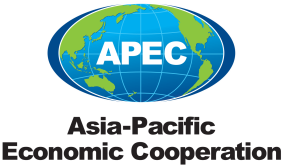 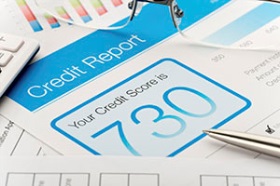 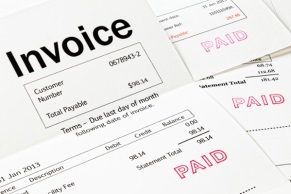 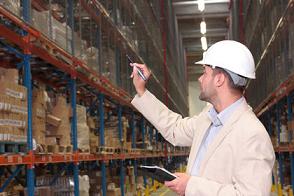 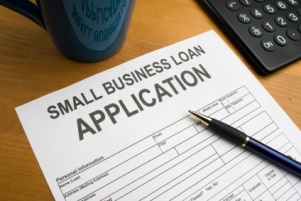 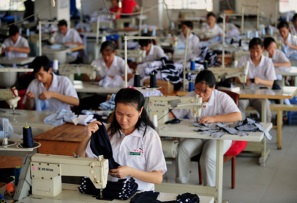 ABOUT THE FINANCIAL INFRASTRUCTURE DEVELOPMENT NETWORK (FIDN)Day 1
Modernizing Credit Infrastructure Overview of Progress, Plans and Lessons LearnedVenue: To be confirmedDay 1
Modernizing Credit Infrastructure Overview of Progress, Plans and Lessons LearnedVenue: To be confirmed08:30-9:00 a.m.Registration for Conference ParticipantsVenue: To be confirmed9:00-10:00 a.m.9:00-9:05 a.m.OPENING SESSION Venue: To be confirmedOpening Session Host: IFC Acting Country Manager (introduction of Peru Host and Secretary Dominguez)9:05 -9:30 a.m.Welcome and Introductory RemarksHon. Carlos Dominguez III, Secretary of Finance, Republic of the Philippines (TBC)Peru Representative (TBC)Mr. Hiroyuki Suzuki, Vice Chairman, Nomura Research Institute; and Chair, APEC Business Advisory Council Finance and Economics Working Group and Asia-Pacific Financial Forum9:30-9:40 a.m.Ms. Edita Tan –Assistant Secretary of Finance, Republic of the PhilippinesA walk through of the objectives of the 3-day conference9:40-10:00 a.m.Family Photo Venue: To be confirmed10:00-10:20 a.m.COFFEE BREAK10:20 -12:00 p.m.SESSION 1: Modernizing Credit Infrastructure: An Overview of Recent Progress and Current PlansSeveral FIDN activities, including the inaugural conference hosted by the Philippines in November 2015, a follow-up event in Manila held in March 2016, and several others convened in China and Thailand, demonstrated the huge potential of FIDN to harness the combined knowledge and expertise in the public and private sectors across the region to help design and promote support for reforms to modernize financial infrastructure. This session will provide an update of recent activities and plans of the various FIDN work streams.Session Chair:  Natalya Mylenko – World Bank, Senior Finance Specialist10:20-10:25 a.m.Introductory Remarks by Session Chair 10:25-11:30 a.m.Panel DiscussionDr. Julius Caesar Parreñas, Senior Advisor, Nomura Research Institute; and Coordinator, Asia-Pacific Financial Forum Dr. Michael Turner, President and CEO, Policy and Economic Research Council (PERC)Mr. Christopher Wohlert, Commercial Distribution Finance Leader, Asia, Wells FargoMr. Jinchang Lai, Principal Operations Officer, and Lead for Financial Infrastructure, Advisory Services, International Finance Corporation/World Bank Group11:30-11:55 a.m.Open Forum11:55-12:00 p.m.Concluding Remarks by Session Chair12:00-1:30 p.m.LUNCHVenue: To be confirmed1:45-3:30 p.m.SESSION 2: Developing Credit Information Systems: Progress, Lessons Learned and OutlookCredit information systems enable lenders to make lending decisions based on information about the borrower. Without such systems, lenders normally require physical collateral or charge higher interest rates when extending loans. Where this is the case, micro-, small and medium enterprises (MSMEs) that do not have physical collateral are typically unable to access loans. Where credit information systems exist but only provide negative credit reports, information available to lenders is inadequate and credit is not allocated to the most reliable borrowers. Where such systems only provide credit information from financial institutions, individuals who wish to start businesses but have no previous credit history tend to be excluded. The inadequacy of credit information systems is one of the most important factors behind the inability of many MSMEs in the region to access finance. Credit information systems form an important part of the lending infrastructure that will enable more credit to flow to MSMEs, support the growth of supply chains, advance financial inclusion and help APEC economies achieve inclusive and stable growth. This session provides updates on the work to create robust policy frameworks that balance the objective of consumer and privacy protection with that of access to data, and supported by financial education to promote capacity of lenders and borrowers to effectively use them. Session Chair: Hon. Teresita Herbosa, Chair, Securities and Exchange Commission, Republic of the Philippines1:45-2:00 p.m.Introductory Remarks by Session Chair2:00-3:00 p.m.3:00-3:25 p.m.Panel Discussion/Open ForumMr. Jaime Garchitorena, Chief Executive Officer, Credit Information Corporation (Development of the Credit Information System in the Philippines)Mr. Khun Surapol Opasatien, CEO, National Credit Bureau of Thailand (Development of the Credit Information System in Thailand)TBC, Director General, Credit Information System Bureau, People’s Bank of China (Development of the Credit Information System in China)Mr. Hung Hoang Ngovandan, Principal Financial Specialist, International Finance Corporation (Cross-Border Credit Information Sharing Pilot Project in the Mekong Region)Mr. Anthony Hadley, Vice President, International Policy, Experian (Consumer Credit Information Data Dictionary Project)Open ForumReactorsMr. Tony Lythgoe – IFC, Practice Manager, Finance and Markets DepartmentMr. Peter Sheerin, Committee Chair, Asia Pacific Consumer Credit Information Services, Business Information Industry Association (BIIA) (Commercial Credit Information Data Dictionary Project)Dr. Mario Lamberte – USAID Compete Project Team Lead, former President of Phil. Information Development System (PIDS)3:25-3:30 p.m.Concluding Remarks from Session Chair3:30-3:45 p.m.COFFEE BREAK3:45-5:15 p.m.SESSION 3: Modernizing Secured Transactions and Insolvency Systems: Progress, Lessons Learned and OutlookMost MSMEs do not own real estate that is typically accepted by lenders in many developing economies as collateral for loans, thus giving rise to the most commonly known cause of MSMEs’ lack of access to finance. In more advanced markets, MSMEs can obtain loans by using movable assets (such as inventory, accounts receivables, crops and equipment, among others) as collateral. This, however, requires functioning laws and collateral registries governing secured transactions, which are very inadequate and not trusted by lenders in many developing economies to protect their rights to collateral.MSMEs can effectively make use of movable assets to access finance, including trade and supply chain finance, if economies undertake reforms to develop the legal and institutional infrastructure as well as practices governing the use of these assets. Secured transactions and movable asset finance systems form an important part of the lending infrastructure that will enable more credit to flow to MSMEs, support the growth of supply chains and help APEC economies achieve inclusive and stable growth. This session provides updates on the work around the region to modernize the legal and institutional infrastructure and practices to enhance lenders’ acceptance of movable assets as collateral.Session Chair: Hon. Nestor A. Espenilla, Jr., Deputy Governor, Bangko Sentral ng Pilipinas (BSP) 3:45-3:50 p.m.Introductory Remarks by Session Chair3:20-4:20 p.m.4:20-5:10 p.m.Panel DiscussionHon. Gil Beltran, Undersecretary of Finance, Republic of the PhilippinesSecured Transactions, an integral part of financial inclusion as laid out in the Cebu Action PlanAtty. Ronald A. Ortile, Deputy Administrator, Land Registration Authority           Department of Justice, Republic of the Philippines Promoting movable asset finance in the PhilippinesHon. Tongurai Limpiti, Deputy Governor for Financial Institutions StabilityBank of ThailandModernizing Thailand’s secured transactions systemDr. James Ding, Deputy Principal Government Counsel, International Law. Division, Department of Justice, Hong Kong Special Administrative Region, People’s Republic of China Promotion of Secured Transactions Systems Reform in APECTBC, State Bank of Vietnam (Vietnam’s experience in secured transactions reform)TBC, Monetary Authority of Brunei Darussalam (Modernizing Brunei Darussalam’s secured transactions system)Open ForumReactors: Ms. Denise Carla Vasquez Wallach, Deputy Director General, Secretariat for Regulation of Electronic Signature Services and Regstry Systems, Ministry of Economy MexicoLee Kung Leung, President, Factors Chain InternationalThe role of private sector in capacity building to develop effective secured transactions systems5:10 – 5:15 p.m.Concluding Remarks from Session Chair6:00 – 9:30 p.m.                             DINNER RECEPTION – Welcome and Thank you from Treas. Roberto TanVenue: To be confirmed Day 2
Next Steps and Way ForwardVenue: Day 2
Next Steps and Way ForwardVenue: 08:30-9:00 a.m.Registration for Conference ParticipantsVenue: To be confirmed9:00-9:15 a.m.Recap Day 1 Ms. Gay Santos, Senior Financial Sector Specialist, IFC	9:15-9:30 a.m. Introductory Overview for Day 2Hon. Ramon Lopez, Secretary of Trade and Industry, Republic of the Philippines (Overview Agenda and objectives of Day 2)9:30-11:00 a.m.               SESSION 1: Making the Credit Information System Responsive to the Needs of MSMEs: Next Steps and the Way ForwardThis session will provide updates on credit information reform from the viewpoint of credit bureaus, lenders and MSME borrowers. Session Chair: Ms. Ma. Salve Duplito, Financial Advisor and Writer, ABS-CBN News Channel9:30-9:35 a.m.Introductory Remarks by Session Chair9:35-10:50 a.m.Panel DiscussionHon. Zenaida Cuison-Maglaya, Undersecretary, Regional Operations Group (ROG), Department of Trade and Industry, Republic of the PhilippinesHon. Gil Beltran, Undersecretary of Finance, Republic of the PhilippinesReactors:Dr. Jaime Aristotle Alip, Chairman, Microfinance Information Data Sharing, Inc. (MIDAS)TBC, representative of a commercial bank / BDOVix Madlangbayan, representative of an MSME organization or MSME Mr. John Anderson, Deputy Undersecretary, US Department of CommerceAPEC collaboration to help modernize collateral registries in the Asia-Pacific region9:35-10:35 p.m.Open Forum10:50–11:00 a.m.Concluding Remarks from Session Chair11:00-11:15 a.m.COFFEE BREAK11:15-12:30 p.m.SESSION 2: Operationalizing a Modern Secured Transactions Law for the Benefit of MSMEs This session will discuss current efforts of the Philippines to modernize the secured transactions law and requirements for its effective implementation for the benefit of MSMEs.Session Chair: Ms. Ma. Teresa Habitan, Assistant Secretary of Finance, Republic of the Philippines11:15-11:20 a.m.Introductory Remarks from Session Chair11:20–12:05 p.m.Panel DiscussionHon. Paolo Benigno Aguirre Aquino IV, Senator, Republic of the PhilippinesMs. Pia Roman – Tayag, Director, Financial InclusionPhilippine Finance AssociationGay Santos – Senior Financial Sector Specialist, IFC (Business case)Atty. Ronald A. Ortile, Deputy Administrator, Land Registration Authority, Department of Justice, Republic of the Philippines Promoting movable asset finance in the PhilippinesAtty. Prudence Kasala, Director, Bangko Sentral ng PilipinasBSP’s initiatives to encourage banks to proactively market and lend to MSMEs 12:05 -12:25 p.m.Open Forum and Concluding Remarks from Session Chair12:25–12:30 p.m.Closing RemarksHon. Roberto Tan, National Treasurer, Republic of the Philippines12:30-1:45pmLUNCH	Venue: To be confirmed2:00 – 4:00pmSPECIAL ROUNDTABLE DISCUSSION ON SUPERVISION AND OVERSIGHT OF CREDIT REPORTING/INFORMATION SERVICE PROVIDERSFACILITATOR:Mr. Romeo Bernardo, USAIDTarget Audience: CIC Board Members, Tony Lythgoe, Hung Ngovandan, CIC, SEC, BSP and other ABAC colleaguesDay 3
TRADE FINANCE, MSMESandFINTECHBridging the Gap Between Financial Institutions & MSMEsVenue: To be confirmedDay 3
TRADE FINANCE, MSMESandFINTECHBridging the Gap Between Financial Institutions & MSMEsVenue: To be confirmed08:30-9:00 a.m.Registration for Conference ParticipantsVenue: To be confirmed 9:00- 9:15 a.m.Recap Day 2 and walk through of the objectives of Day 3 Undersecretary of DOFVenue: To be confirmed 9:15 -9:30 a.m.Introductory Remarks by Session Chair (TBC)9:30-11:00 a.m.Session Chair:  Dr. Julius Caesar ParrenasMSMES And FINANCIAL INSTITUTIONS ON ACCESS TO FINANCE A focus on the MSMEs – Stories and Lessons of Experience on Accessing FinanceSession Chair: Ms. Pia Roman-Tayag, BSP, Director Financial Inclusion Program9:30-10:00 a.m.10:00 -10:20a.m.Panel DiscussionMr. Sergio Ortiz Luis, Jr. -  Chairman,  Philippine Chamber of Commerce & Industry / President PHILEXPORTTBD – Department of AgriculturalTBD – Land Bank of the PhilippinesCoffee Break10:20 –11:30 a.m.Vix MadlangbayanJorge Wieneke – Founder, Potato Corner, mentor, Go NegosyoFrancis Maneja – Founder Potato Corner, mentor, Go NegosyDr. Aris Alip, CARD Bank11:30-12:00 p.m.Open Forum12:00- 1:30 p.m.LUNCHVenue: To be confirmed1:30 – 2:45 p.m. GLOBAL TRADE FINANCE/GLOBAL WAREHOUSE FINANCE AND SUPPLY CHAIN Session Chair: TBD1:30-2:30 p.m.Speakers:Anurag Mishra – Specialist Global Warehouse Finance Program, IFCLee Keong Leung – Factors Chain InternationalChris Wohlert – GE CapitalAnthony Dizon – President, Cold Storage Association of the Philippines2:30-2:45 p.mOpen forumDay 3
FINTECH (Parallel Session)Bridging the Gap Between Financial Institutions & MSMEsVenue: To be confirmedDay 3
FINTECH (Parallel Session)Bridging the Gap Between Financial Institutions & MSMEsVenue: To be confirmed08:30-9:00 a.m.Registration for Conference ParticipantsVenue: To be confirmed 9:00- 9:15 a.m.Recap Day 2 and walk through of the objectives of Day 3 - Undersecretary of DOFVenue: To be confirmed 9:15 -9:30 a.m.Introductory Remarks by Session Chair (TBC)9:30-10:30 a.m.FINTECH  (Parallel Session)Digital Financial Services towards greater inclusion SESSION 1. REGIONAL DEVELOPMENTS AND INNOVATIONS IN DIGITAL FINANCIAL SERVICESThis session will provide a broad view of the how technology is being used to provide better financial services, and give a stock-take of (national and regional) developments and technological innovations in providing digital financial services. Panel DiscussionSpeakers:Local/Regional NGO/Think Tank/ABAC speaker– to talk broadly about the FinTech phenomenon (could be historical, where its growing fastest, early adopters, etc.)Public sector - (e.g. BSP’s efforts towards provision of digital financial services; SEC – efforts on regulating crowdfunding; invite VN?)Matt Gamser -  IFC/ World Bank GroupPWC (TBD) – selectively feature one or two FinTechs that could share their tech innovation(s)KPMG (TBD) – selectively feature one or two FinTechs that could share their tech innovation(s)10:30-10:45 a.m.10:45 –11:45 a.m.Coffee BreakSESSION 2. CHALLENGES AND OPPORTUNITIES IN DIGITAL FINANCIAL SERVICESThis session will discuss opportunities that digital financial services create in addressing current challenges towards efficient financial services delivery, as well as emerging challenges digital financing encounter or create.  This may include issues like:Security/cybersecurityUse of and existence/nonexistence of dataFinancial exclusionDevelopment of Telecom IndustryInterconnectedness between and interoperability among financial and telecom sectors, and merchantsTaxation of Digital EconomySpeakers:Local/Regional NGO/Think Tank/ABAC speaker/WBG IFC, ADB– to talk broadly about the issues faced in provision of financial servicesPublic Sector – BSP, SEC, DICT, DOF, DOJ, etc.FinTech solutions provider – discuss challenges and opportunities they face11:45-12:00 p.m.Open Forum12:00- 1:30 p.m.LUNCHVenue: To be confirmed1:30 – 2:45 p.m. SESSION 3. REGULATORY AND TECHNOLOGICAL ENVIRONMENT AND OTHER ELEMENTS TO ENABLE VIBRANT, EFFICIENT, SECURE, DIGITAL FINANCIAL SERVICES/SECTORThis session will explore the necessary enabling environment to promote the development of and ensure a vibrant, efficient, and secure digital financial services/sector.What are the foundations for digital finance? What are the necessary first steps to be taken by economies for this purpose? Can a roadmap be developed and/or adopted for this sector’s development? SpeakersSpeaker to discuss UK Fintech Sandbox experienceSpeaker to discuss Chinese experience2:30-2:45 p.m.Open Forum2:45-3:30p.m3:30 – 3:45 p.m.SESSION 4. MAKING DIGITAL FINANCIAL SERVICES INCLUSIVEThis session will answer the question: “How can we use FinTech towards greater financial inclusion?”, and establish targets on how this could be achieved.ADB, WBG/IFC – to discuss a broad view of causes of financial exclusion that FinTech can address, as well as the developmental impact of Digital Financial  ServicesPublic Sector -  how are some economies harnessing FinTech for greatier financial inclusionPrivate sector – feature FinTech that provide inclusive solutionsOpen Forum